Identifying Congruent 2-D ShapesIdentifying Congruent 2-D ShapesIdentifying Congruent 2-D ShapesIdentifying Congruent 2-D ShapesIdentifies congruent shapes with same orientation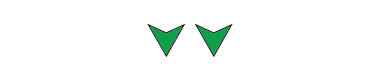 “These shapes are congruent because they have the same shape and size and are facing 
the same way.”Identifies congruent shapes with different orientations (uses physical movement)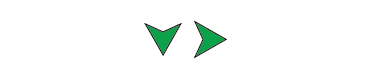 “These shapes are congruent because when I turn one shape, 
it matches the other shape exactly.”Identifies congruent shapes with different orientations (uses visualization)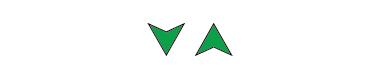 “These shapes are congruent because I can picture turning one shape half a turn to 
match the other.”Identifies congruent shapes with different orientations (using matching sides and angles)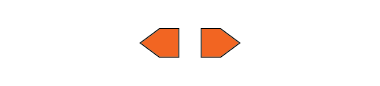 “These shapes are congruent because they have matching sides and angles. If I flipped C onto D, 
the side lengths and angle sizes would match.”Observations/DocumentationObservations/DocumentationObservations/DocumentationObservations/Documentation